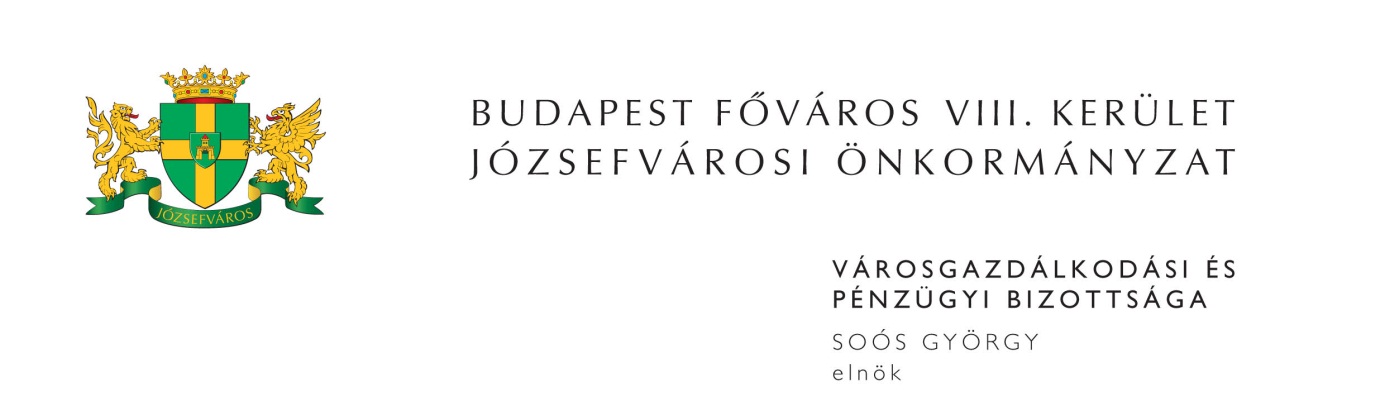 M E G H Í V ÓBudapest Józsefvárosi Önkormányzat Városgazdálkodási és Pénzügyi Bizottsága2015. évi 8. rendes ülését2015. március 9-én (hétfőn) 1300 órárahívom össze.A Városgazdálkodási és Pénzügyi Bizottság ülését a Józsefvárosi Polgármesteri HivatalIII. 300-as termében (Budapest, VIII. Baross u. 63-67.) tartja.Napirend1. Zárt ülés keretében tárgyalandó előterjesztések(írásbeli előterjesztés)A Budapest, VIII. kerület Rákóczi út ……………….. szám alatti lakás megnevezésű ingatlanra vonatkozó elővásárlási jogról való lemondás Előterjesztő: Pénzes Attila – a Gazdálkodási Ügyosztály vezetőjeA Budapest, VIII. kerület Rákóczi út …………….. szám alatti lakás megnevezésű ingatlanra vonatkozó elővásárlási jogról való lemondás Előterjesztő: Pénzes Attila – a Gazdálkodási Ügyosztály vezetője2. Közbeszerzések(írásbeli előterjesztés)Javaslat „Vállalkozási szerződés keretében az Európa Belvárosa Program II. – Palotanegyed Kulturális Városmegújítása során útépítési és javítási munkálatok elvégzése” tárgyú közbeszerzési eljárás megindítására (PÓTKÉZBESÍTÉS)Előterjesztő: Fernezelyi Gergely DLA – a Városfejlesztési és Főépítészi Ügyosztály vezetője3. Gazdálkodási ÜgyosztályElőterjesztő: Pénzes Attila – ügyosztályvezető(írásbeli előterjesztés)Tulajdonosi hozzájárulás a Budapest VIII. kerület Karácsony Sándor utcában végzendő csatorna rekonstrukciós munkákhoz Tulajdonosi hozzájárulás a Budapest VIII. kerület Rákóczi tér 7-9. sz. ingatlan UPC előfizetői bekötésének kiépítéséhezA Gyógyszerészeti és Egészségügyi Minőség- és Szervezetfejlesztési Intézet kérelme kizárólagos várakozóhelyek kijelölésére és díjmentességéreA Corvin Észak Kft. kérelme gépjármű-elhelyezési kötelezettség bérleti szerződéssel történő teljesítésére vonatkozóanKözterület-használati kérelmek elbírálása (PÓTKÉZBESÍTÉS)4. Rév8 Zrt.Előterjesztő: Csete Zoltán – mb. cégvezető(írásbeli előterjesztés)Javaslat az MNPIII T3/2 Szomszédsági rendőr program keretében zajló, képzésekre vonatkozó szerződések módosításainak elfogadására (PÓTKÉZBESÍTÉS)5. Kisfalu Kft.Előterjesztő: Kovács Ottó – igazgató(írásbeli előterjesztés)Javaslat üres helyiségek és lakások elidegenítésére (PÓTKÉZBESÍTÉS)A Budapest VIII., József krt. 38. szám alatti földszinti, 34883/0/A/6 helyrajzi számú, határozatlan időre szóló bérleti joggal terhelt nem lakás céljára szolgáló helyiség vételárának 10%-kal történő csökkentésére vonatkozó kérelemA Budapest VIII., József körút 48. szám alatti, 35229/0/A/18 helyrajzi számú, határozatlan időre szóló bérleti joggal terhelt üzlethelyiség elidegenítéseA Budapest VIII., József körút 48. szám alatti, 35229/0/A/20 helyrajzi számú, határozatlan időre szóló bérleti joggal terhelt üzlethelyiség elidegenítéseLakás elidegenítésével kapcsolatos vételár és eladási ajánlat jóváhagyásaLakás elidegenítésével kapcsolatos vételár és eladási ajánlat jóváhagyása (MÁV-lakótelep)A Mandakh-Gegee Bt. bérbevételi kérelme a Budapest VIII. kerület, Bérkocsis u. 29. szám alatti üres, önkormányzati tulajdonú nem lakás célú helyiségreOrbán ’61 Kft. bérbevételi kérelme a Budapest VIII. Nagy Fuvaros u. 6. szám alatti üres önkormányzati tulajdonú helyiség vonatkozásában………………….. óvadék mérséklési kérelme a Budapest VIII. kerület, Tavaszmező u. 8. szám alatti üres önkormányzati tulajdonú helyiségreJavaslat a Budapest VIII. kerület, Víg u. 32. szám alatti üres, önkormányzati tulajdonú nem lakás célú helyiség nyilvános egyfordulós pályázaton történő bérbeadásáraJavaslat gépkocsi-beálló bérbeadására (PÓTKÉZBESÍTÉS)A Kisfalu Kft. 2014. évi egyszerűsített éves beszámolójának és a könyvvizsgálói jelentésének elfogadása (PÓTKÉZBESÍTÉS)Megjelenésére feltétlenül számítok. Amennyiben az ülésen nem tud részt venni, kérem, azt írásban (levélben, elektronikus levélben) jelezni szíveskedjen Soós György bizottsági elnöknek legkésőbb 2015. március 9-én az ülés kezdetéig. Budapest, 2015. március 4. 	Soós György s.k.	elnök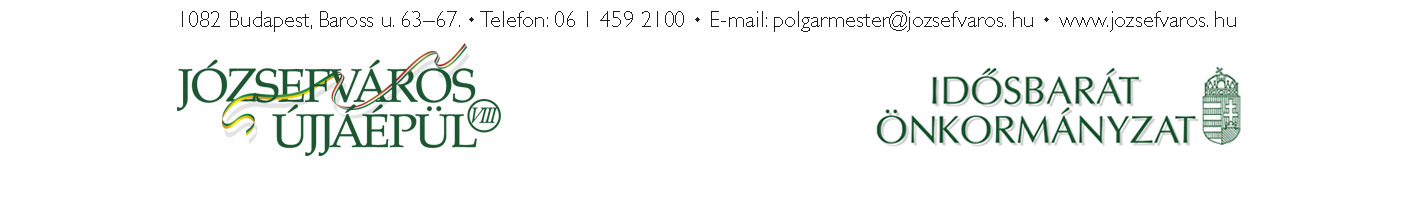 3